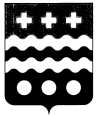 ДУМА МОЛОКОВСКОГО МУНИЦИПАЛЬНОГО ОКРУГАТВЕРСКОЙ ОБЛАСТИР Е Ш Е Н И Епгт МолоковоВ соответствии Федеральным законом от 25.12.2008 № 273-ФЗ «О противодействии коррупции»,  Законом Тверской области от 15.07.2015 № 76-ЗО «Об отдельных вопросах, связанных с осуществлением полномочий лиц, замещающих муниципальные должности в Тверской области», Дума Молоковского муниципального округа  РЕШИЛА:1. Внести изменения в Положение об особенностях правового статуса и гарантиях осуществления полномочий лиц, замещающих муниципальные должности в Молоковском муниципальном округе, утвержденное решением Думы Молоковского муниципального округа № 43 от 20.12.2021 (далее – Положение):1.1. Пункт 2 статьи 13 Положения дополнить подпунктом 4.1 следующего содержания:«4.1) премия  за выполнение особо важных и сложных заданий в соответствии с Порядком премирования лиц, замещающих муниципальные должности в Молоковском муниципальном округе Тверской области на постоянной основе (приложение 2 к Положению)»;1.2. Статью 13 Положения дополнить пунктом 2.1 следующего содержания:«2.1. За счет средств межбюджетного трансферта из областного бюджета Тверской области, в том числе источником которого будут являться средства федерального бюджета на выплаты стимулирующего характера, предоставленного бюджету Молоковского муниципального округа Тверской области по результатам комплексной оценки эффективности деятельности органов местного самоуправления муниципальных образований Тверской области и (или) по итогам оценки уровня удовлетворенности населения в возрасте старше 18 лет деятельностью органов местного самоуправления, лицам, замещающим муниципальные должности в Молоковском муниципальном округе Тверской области на постоянной основе, могут осуществляться выплаты стимулирующего характера в соответствии с  Порядком премирования лиц, замещающих муниципальные должности в Молоковском муниципальном округе Тверской области на постоянной основе (приложение 2 к Положению);1.3.  Подпункт 7 пункта 3 статьи 13 Положения исключить.1.4. Дополнить Положение приложением 2 «Порядок премирования лиц, замещающих муниципальные должности в Молоковском муниципальном округе Тверской области на постоянной основе» (прилагается).2. Настоящее решение подлежит официальному опубликованию и размещению на официальном сайте Администрации Молоковского муниципального округа в информационно-телекоммуникационной сети «Интернет».Глава Молоковского муниципального округа                                                                  А.П. Ефименко                                Председатель Думы МолоковскогоМуниципального округа                                                                    Л.А. БойцоваПриложение к решению Думы Молоковскогомуниципального округа Тверской областиот 13.10.2022 № 116Приложение 2к Положению об особенностяхправового статуса и гарантиях осуществления полномочий лиц, замещающих муниципальные должности в Молоковском муниципальном округеПорядокпремирования лиц, замещающих муниципальные должности в Молоковском муниципальном округе Тверской области на постоянной основе1. Настоящий Порядок устанавливает правила и условия премирования лиц, замещающих муниципальные должности в Молоковском муниципальном округе Тверской области на постоянной основе за выполнение заданий особой важности и сложности и иных выплат стимулирующего характера.2. Система премирования вводится с целью усиления материальной заинтересованности лиц, замещающих муниципальные должности в Молоковском муниципальном округе Тверской области на постоянной основе, в повышении качества выполнения задач и функций, возложенных на органы местного самоуправления.3. Премирование по итогам работы за квартал, за год, за выполнение разовых и иных поручений лицами, замещающими муниципальные должности в Молоковском муниципальном округе Тверской области на постоянной основе, производится за своевременное, качественное и успешное выполнение задач и функций, возложенных на органы местного самоуправления за счет и в пределах фонда оплаты труда, предусмотренного на содержание органов местного самоуправления Молоковского муниципального округа Тверской области и максимальными размерами не ограничивается.3.1. Оценка деятельности лиц, замещающих муниципальные должности, в целях премирования за успешное выполнение задач и функций, возложенных на органы местного самоуправления осуществляется по следующим критериям:3.1.1 обеспечение выполнения задач профессионального характера на высоком уровне;3.1.2. надлежащее исполнение нормативных правовых актов Российской Федерации, Тверской области и муниципальных правовых актов Молоковского муниципального округа Тверской области;3.1.3 исполнение решений, распоряжений, поручений, заданий вышестоящих в порядке подчинённости руководителей;3.1.4 своевременное и качественное рассмотрение обращений граждан, организаций, государственных органов и органов местного самоуправления;3.1.5 соблюдение установленных правил служебного распорядка, должностных полномочий, порядка работы со служебной информацией, в том числе составляющей муниципальную или иную охраняемую законом тайну;3.1.6 своевременное и качественное исполнение муниципальных функций и предоставление государственных и муниципальных услуг;3.1.7 участие в реализации мероприятий государственных программ;3.1.8 обеспечение позиционирования муниципального образования, в том числе посредством участия в региональных, российских и международных выставках, конференциях, форумах, обучающих семинарах;3.1.9 реализация проектов, направленных на достижение целей, определенных Стратегией социально-экономического развития Молоковского муниципального округа на долгосрочную перспективу;3.1.10. организация и проведение мероприятий, способствовавших снижению затрат бюджета Молоковского муниципального округа или увеличению доходной части бюджета Молоковского муниципального округа;3.1.11. осуществление мероприятий, содействующих приросту инвестиций в муниципальном образовании;3.1.12. личный вклад в выполнение задач и функций, возложенных на органы местного самоуправления (оперативность, профессионализм, инициативность, особый режим работы);3.1.13. отсутствие обоснованных жалоб на деятельность лиц, замещающих муниципальные должности в  Молоковском муниципальном округе. 4. Премирование за выполнение особо важных и сложных заданий, выплаты стимулирующего характера лицам, замещающими муниципальные должности в Молоковском муниципальном округе Тверской области на постоянной основе, производится за счет и в пределах фонда оплаты труда, предусмотренного на содержание органов местного самоуправления с учетом межбюджетных трансфертов из областного бюджета по результатам комплексной оценки эффективности деятельности органов местного самоуправления Тверской области и (или) по итогам оценки уровня удовлетворенности населения в возрасте старше 18 лет деятельностью органов местного самоуправления 4.1 Основными критериями при назначении и определении размера премии за выполнение особо важных и сложных заданий являются:4.1.1 эффективность, результативность и качество исполнения должностных полномочий лицами, замещающими муниципальные должности;4.1.2 конкретный вклад лиц, замещающих муниципальные должности, в выполнение особо важных и сложных заданий;4.1.3 итоги комплексной оценки эффективности деятельности органов местного самоуправления Тверской области;4.1.4 внедрение новых форм и методов, позитивно отразившихся на результатах работы по выполнению за выполнение особо важных и сложных заданий.4.1.5. Конкретные размеры премии определяются на основе общей оценки труда лица, замещающего муниципальную должность на постоянной основе, по конечным результатам работы, достигаемым за счет профессиональной компетенции при подготовке, принятии решений и реализации вопросов организации и деятельности местного самоуправления.5.1. Решения о выплате премии и иных выплат лицам, замещающим муниципальные должности, оформляются решением Думы Молоковского муниципального округа, в решении в обязательном порядке указывается размер премии.5.2. Подготовка проекта решения Думы Молоковского муниципального округа осуществляется структурным подразделением Администрации Молоковского муниципального округа, обеспечивающим организацию деятельности Думы Молоковского муниципального округа.6. Премии лицам, замещающим муниципальные должности в Молоковском муниципальном округе, не выплачивается в случае:6.1 привлечения в установленном порядке к дисциплинарной ответственности;6.2 несоблюдения ограничений и запретов и неисполнения обязанностей, установленных федеральным законодательством, законодательством Тверской области, муниципальными нормативными правовыми актами для лиц, замещающих муниципальные должности;6.3 нарушения порядка работы со служебной информацией;6.4 наличия обоснованных письменных претензий, жалоб;6.5 несоблюдения требований охраны труда и техники безопасности, пожарной безопасности;6.6 причинения материального вреда муниципальному имуществу.7. Периоды нахождения в отпуске по беременности и родам, отпуске по уходу за ребенком до достижения им возраста трех лет в расчетный период не включаются.8. Периоды нахождения в ежегодном оплачиваемом отпуске, учебном отпуске, отпуске без сохранения денежного содержания, по временной нетрудоспособности не подлежат исключению из расчетного периода.                                    13.10.2022                                 №  116О внесении изменений в Положение об особенностях правового статуса и гарантиях осуществления полномочий лиц, замещающих муниципальные должности в Молоковском муниципальном округе